График туров НОЯБРЬ 2019 г.Заказать тур вы можетепо телефону +7 (342) 246-93-88, 203-04-86 по электронной почте aronde@bk.ruгруппа в ВКонтакте https://vk.com/aronde_tour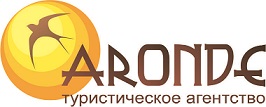 Пермь, ул. Репина, 20, офис 41, ул. Попова, 16, офис 206тел. +7 (342) 246-93-88, 203-04-86icq 694305888, aronde@bk.ru   www.aronde.ruНоябрьНазвание экскурсииЦенапо пятницамГорячие источники Тюмени3 700,00₽по пятницамКазань. Свияжск или Раифский монастырь5 500,00₽по субботамЕкатеринбург. Аквапарк «Лимпопо» + IKEA3 400,00₽1Горячие источники в Туринске "Акварель"4 200,00₽1Добро пожаловать в Казань (ночевка в Казани)7 100,00₽1Казань - Йошкар-Ола (программа 1)5 600,00₽1Казахстан. Нур-Султан - прошлое и настоящее9 900,00₽1Казань-Болгар7 100,00₽1Казань, Свияжск+Раифский монастырь7 500,00₽2Термальный комплекс "Аквацентр" (Глазов)2 700,00₽2Каменный город + этнопарк Чусовой1 100,00₽2Воткинск SPA «Термы»  - релакс-тур 5 часов2 950,00₽2Аквапарк "ЛетоЛето" в Тюмени5 600,00₽2Очерская старина800,00₽2В гости к страусам900,00₽2Екатеринбург - 2 дня4 850,00₽2Звездный950,00₽2Кунгурская ледяная пещера + Кунгур купеческий800,00₽2Музей Чайковского + Воткинские термы 3 часа2 900,00₽3Белогорский монастырь800,00₽3Уездный городок Оса950,00₽4Белогорский монастырь800,00₽4Верхне-Чусовские городки800,00₽8Аквапарк "Ривьера" Казань5 200,00₽8Дельфинарий3 800,00₽8Казань - Йошкар-Ола (программа 1)5 600,00₽9Ильинский-Чермоз1 500,00₽9Пермь-36800,00₽9Кунгурская ледяная пещера + Белогорский монастырь1 380,00₽9Ижевск SPA «Термы» 5 часов релакса2 950,00₽9Горячие источники Реж3 180,00₽9Ижевский зоопарк + Ижевск SPA «Термы»2 800,00₽10Барда. Малый Сабантуй1 000,00₽13Термальный комплекс "Акватория" г. Пермь1 060,00₽14Термальный комплекс "Акватория" г. Пермь1 060,00₽15"Уфа гостеприимная" с посещением аквапарка "Планета" - 24 часа3 900,00₽15Казань - Йошкар-Ола (программа 1)5 600,00₽15Добро пожаловать в Казань (ночевка в Казани)7 100,00₽15Гастрономический тур в Казань и Йошкар-Олу7 900,00₽15Казань, Свияжск+Раифский монастырь7 500,00₽16Каменный город + этнопарк Чусовой1 100,00₽16Термальный комплекс "Акватория" г. Пермь1 060,00₽16Ижевский зоопарк + Воткинск SPA «Термы»2 800,00₽16Термальный комплекс "Аквацентр" (Глазов)2 700,00₽16Оханск-Павловск1 200,00₽16Кудымкар "Бур Лун, Парма"1 250,00₽16Хохловка800,00₽16Кунгурская ледяная пещера + Кунгур купеческий800,00₽16Усолье-Соликамск-Чердынь4 700,00₽17Белогорский монастырь800,00₽22Кировские забавы4 300,00₽22Аквапарк "Ривьера" Казань5 200,00₽22Казань-Болгар7 100,00₽22Аквапарк "ЛетоЛето" в Тюмени5 600,00₽22Горячие источники Тюмени. Релакс тур5 600,00₽22Казань - Йошкар-Ола (программа 1)5 600,00₽23Ижевский зоопарк + музей Калашникова2 500,00₽23Усолье, Соликамск1 990,00₽23Ижевск SPA «Термы» 5 часов релакса2 950,00₽23Горячие источники Реж3 180,00₽23Ижевский зоопарк + Ижевск SPA «Термы»2 800,00₽23Кунгурская ледяная пещера + Белогорский монастырь1 380,00₽24Белогорский монастырь800,00₽27Термальный комплекс "Акватория" г. Пермь1 060,00₽28Термальный комплекс "Акватория" г. Пермь1 060,00₽29Казань - Йошкар-Ола (программа 1)5 600,00₽29Добро пожаловать в Казань (ночевка в Казани)7 100,00₽29Казань, Свияжск+Раифский монастырь7 500,00₽30Каменный город + этнопарк Чусовой1 100,00₽30Ижевский зоопарк + Воткинск SPA «Термы»2 800,00₽30Верхотурье-Меркушино "Ворота Сибири"4 550,00₽30Термальный комплекс "Аквацентр" (Глазов)2 700,00₽30Термальный комплекс "Акватория" г. Пермь1 060,00₽30Сарапул-город с душой2 850,00₽30Лысьва. Музей каски1 500,00₽30Кунгурская ледяная пещера + Кунгур купеческий800,00₽